SEC Form 4FORM 4Check this box if no longer subjectto Section 16. Form 4 or Form 5 obligations may continue. See Instruction 1(b).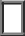 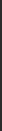 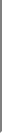 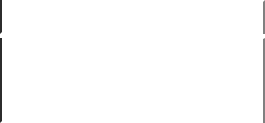 or Section 30(h) of the Investment Company Act of 1940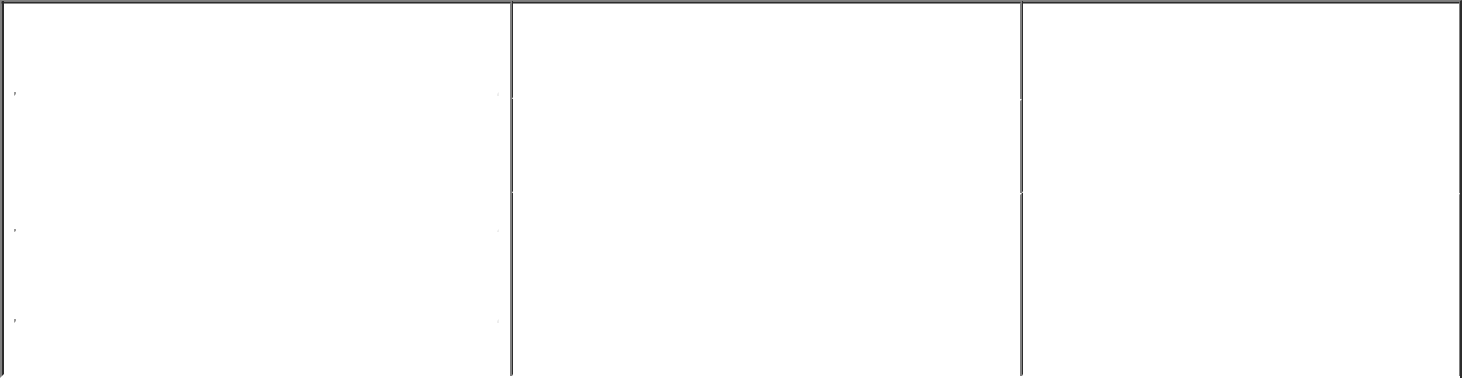 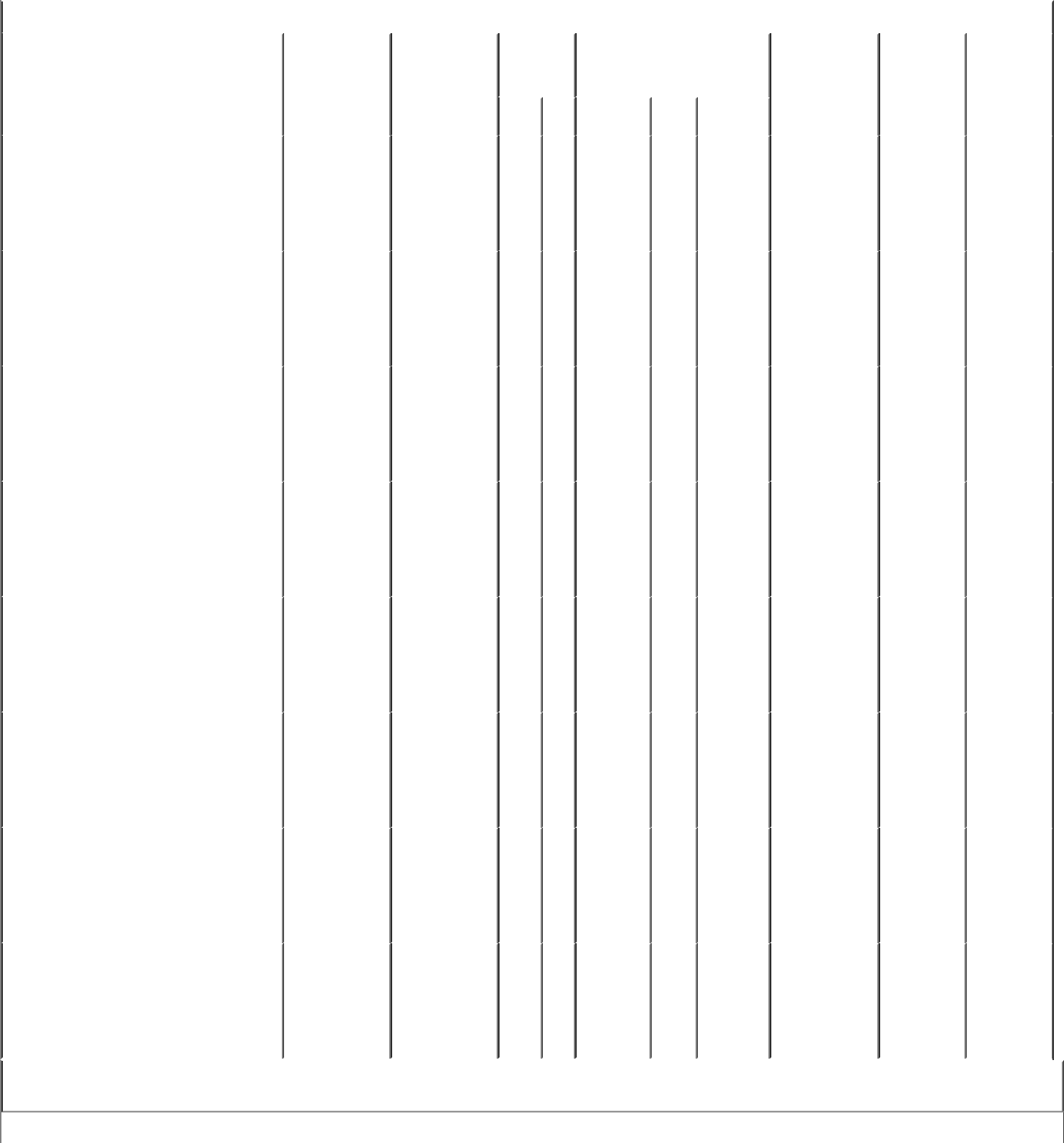 Table II - Derivative Securities Acquired, Disposed of, or Beneficially Owned(e.g., puts, calls, warrants, options, convertible securities)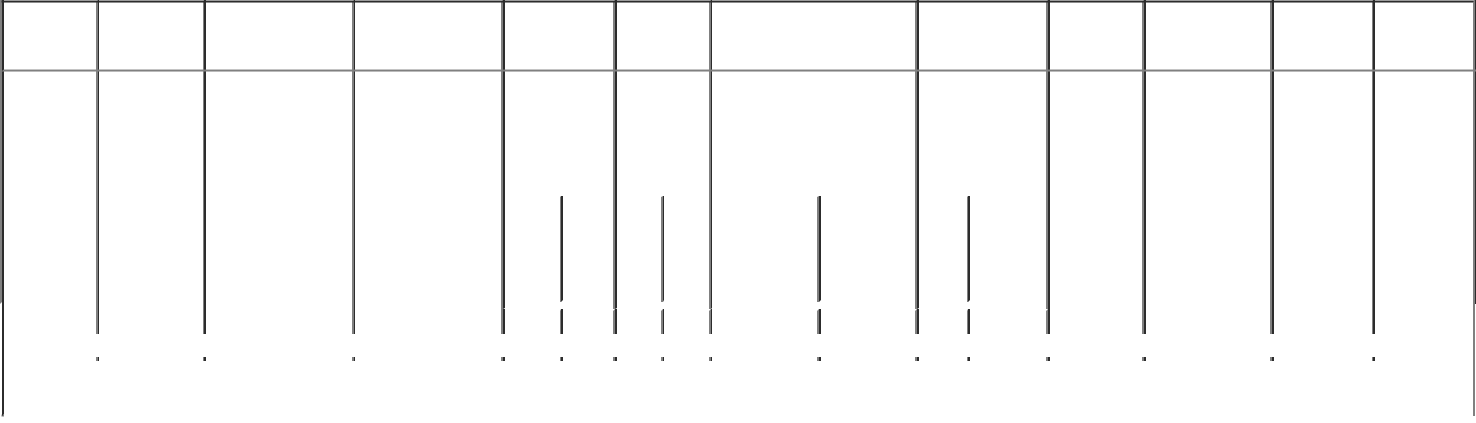 The shares are held of record by Pivotal bioVenture Partners Fund I, L.P. ("Pivotal"). The general partner of Pivotal is Pivotal bioVenture Partners Fund I G.P., L.P., ("Pivotal GP"). The general partner of Pivotal GP is Pivotal bioVenture Partners Fund I U.G.P., Ltd, (the "Ultimate General Partner"). The board of directors of the Ultimate General Partner may, along with the Ultimate General Partner, be deemed to have shared voting and dispositive power over the shares owned by Pivotal. Rob Hopfner is the managing partner of Pivotal bioVenture Partners Investment Advisor LLC and may be deemed to share voting and investment power over the shares held directly by Pivotal bioVenture Partners. Mr. Hopfner disclaims beneficial ownership over such shares except to the extent of any pecuniary interest therein.The price reported in Column 4 is a weighted average price. These shares were sold in multiple transactions at prices ranging from $29.60 to $30.50, inclusive.The price reported in Column 4 is a weighted average price. These shares were sold in multiple transactions at prices ranging from $27.34 to $28.33, inclusive.The price reported in Column 4 is a weighted average price. These shares were sold in multiple transactions at prices ranging from $28.34 to $29.33, inclusive.The price reported in Column 4 is a weighted average price. These shares were sold in multiple transactions at prices ranging from $29.34 to $29.53, inclusive.The price reported in Column 4 is a weighted average price. These shares were sold in multiple transactions at prices ranging from $26.00 to $26.99, inclusive.The price reported in Column 4 is a weighted average price. These shares were sold in multiple transactions at prices ranging from $27.00 to $27.99, inclusive.Reminder: Report on a separate line for each class of securities beneficially owned directly or indirectly.* If the form is filed by more than one reporting person, see Instruction 4 (b)(v).Intentional misstatements or omissions of facts constitute Federal Criminal Violations See 18 U.S.C. 1001 and 15 U.S.C. 78ff(a). Note: File three copies of this Form, one of which must be manually signed. If space is insufficient, see Instruction 6 for procedure.Persons who respond to the collection of information contained in this form are not required to respond unless the form displays a currently valid OMB Number.UNITED STATES SECURITIES AND EXCHANGE COMMISSIONWashington, D.C. 20549Washington, D.C. 20549OMB APPROVALOMB APPROVALOMB APPROVALOMB APPROVALOMB APPROVALOMB APPROVALSTATEMENT OF CHANGES IN BENEFICIAL OWNERSHIPSTATEMENT OF CHANGES IN BENEFICIAL OWNERSHIPOMB Number:3235-0287STATEMENT OF CHANGES IN BENEFICIAL OWNERSHIPEstimated average burdenEstimated average burdenEstimated average burdenEstimated average burdenEstimated average burdenEstimated average burdenFiled pursuant to Section 16(a) of the Securities Exchange Act of 1934hours per response:0.5Filed pursuant to Section 16(a) of the Securities Exchange Act of 1934Filed pursuant to Section 16(a) of the Securities Exchange Act of 19341. Name and Address of Reporting Person*1. Name and Address of Reporting Person*1. Name and Address of Reporting Person*1. Name and Address of Reporting Person*1. Name and Address of Reporting Person*1. Name and Address of Reporting Person*2. Issuer Name and Ticker or Trading Symbol2. Issuer Name and Ticker or Trading Symbol2. Issuer Name and Ticker or Trading Symbol5. Relationship of Reporting Person(s) to Issuer5. Relationship of Reporting Person(s) to Issuer5. Relationship of Reporting Person(s) to Issuer5. Relationship of Reporting Person(s) to Issuer5. Relationship of Reporting Person(s) to Issuer5. Relationship of Reporting Person(s) to Issuer5. Relationship of Reporting Person(s) to IssuerHopfner Robert LorneHopfner Robert LorneVaxcyte, Inc. [ PCVX ]Vaxcyte, Inc. [ PCVX ](Check all applicable)(Check all applicable)(Check all applicable)Hopfner Robert LorneHopfner Robert Lorne(Check all applicable)(Check all applicable)(Check all applicable)Hopfner Robert LorneHopfner Robert LorneXXDirector10% Owner10% Owner10% OwnerXXDirector10% Owner10% Owner10% OwnerOfficer (give titleOfficer (give titleOther (specifyOther (specifyOther (specifyOfficer (give titleOfficer (give titleOther (specifyOther (specifyOther (specify3. Date of Earliest Transaction (Month/Day/Year)3. Date of Earliest Transaction (Month/Day/Year)3. Date of Earliest Transaction (Month/Day/Year)Officer (give titleOfficer (give titleOther (specifyOther (specifyOther (specify(Last)(First)(Middle)(Middle)(Middle)3. Date of Earliest Transaction (Month/Day/Year)3. Date of Earliest Transaction (Month/Day/Year)3. Date of Earliest Transaction (Month/Day/Year)below)below)below)below)C/O VAXCYTE, INC.C/O VAXCYTE, INC.01/06/2021C/O VAXCYTE, INC.C/O VAXCYTE, INC.353 HATCH DRIVE353 HATCH DRIVE353 HATCH DRIVE353 HATCH DRIVE4. If Amendment, Date of Original Filed (Month/Day/Year)4. If Amendment, Date of Original Filed (Month/Day/Year)4. If Amendment, Date of Original Filed (Month/Day/Year)4. If Amendment, Date of Original Filed (Month/Day/Year)6. Individual or Joint/Group Filing (Check Applicable6. Individual or Joint/Group Filing (Check Applicable6. Individual or Joint/Group Filing (Check Applicable6. Individual or Joint/Group Filing (Check Applicable6. Individual or Joint/Group Filing (Check Applicable6. Individual or Joint/Group Filing (Check Applicable6. Individual or Joint/Group Filing (Check Applicable4. If Amendment, Date of Original Filed (Month/Day/Year)4. If Amendment, Date of Original Filed (Month/Day/Year)4. If Amendment, Date of Original Filed (Month/Day/Year)4. If Amendment, Date of Original Filed (Month/Day/Year)6. Individual or Joint/Group Filing (Check Applicable6. Individual or Joint/Group Filing (Check Applicable6. Individual or Joint/Group Filing (Check Applicable6. Individual or Joint/Group Filing (Check Applicable6. Individual or Joint/Group Filing (Check Applicable6. Individual or Joint/Group Filing (Check Applicable6. Individual or Joint/Group Filing (Check ApplicableLine)Line)Line)Line)(Street)(Street)X   Form filed by One Reporting PersonX   Form filed by One Reporting PersonX   Form filed by One Reporting PersonX   Form filed by One Reporting PersonX   Form filed by One Reporting PersonX   Form filed by One Reporting PersonX   Form filed by One Reporting PersonFOSTER CITYCA94404Form filed by More than One ReportingForm filed by More than One ReportingForm filed by More than One ReportingForm filed by More than One ReportingForm filed by More than One ReportingPerson(City)(State)(Zip)(Zip)(Zip)Table I - Non-Derivative Securities Acquired, Disposed of, or Beneficially OwnedTable I - Non-Derivative Securities Acquired, Disposed of, or Beneficially OwnedTable I - Non-Derivative Securities Acquired, Disposed of, or Beneficially OwnedTable I - Non-Derivative Securities Acquired, Disposed of, or Beneficially OwnedTable I - Non-Derivative Securities Acquired, Disposed of, or Beneficially OwnedTable I - Non-Derivative Securities Acquired, Disposed of, or Beneficially OwnedTable I - Non-Derivative Securities Acquired, Disposed of, or Beneficially OwnedTable I - Non-Derivative Securities Acquired, Disposed of, or Beneficially OwnedTable I - Non-Derivative Securities Acquired, Disposed of, or Beneficially OwnedTable I - Non-Derivative Securities Acquired, Disposed of, or Beneficially OwnedTable I - Non-Derivative Securities Acquired, Disposed of, or Beneficially Owned1. Title of Security (Instr. 3)1. Title of Security (Instr. 3)1. Title of Security (Instr. 3)2. Transaction2. Transaction2. Transaction2A. Deemed3.4. Securities Acquired (A) or4. Securities Acquired (A) or4. Securities Acquired (A) or4. Securities Acquired (A) or4. Securities Acquired (A) or5. Amount of6. Ownership6. Ownership7. Nature of7. Nature ofDateDateDateExecution Date,TransactionDisposed Of (D) (Instr. 3, 4 and 5)Disposed Of (D) (Instr. 3, 4 and 5)Disposed Of (D) (Instr. 3, 4 and 5)Disposed Of (D) (Instr. 3, 4 and 5)Disposed Of (D) (Instr. 3, 4 and 5)SecuritiesForm: DirectForm: DirectIndirectIndirect(Month/Day/Year)  if any(Month/Day/Year)  if any(Month/Day/Year)  if any(Month/Day/Year)  if anyCode (Instr.Beneficially(D) orBeneficialBeneficial(Month/Day/Year)8)Owned FollowingIndirect (I)OwnershipOwnershipReported(Instr. 4)(Instr. 4)(Instr. 4)Reported(Instr. 4)(Instr. 4)(Instr. 4)Code   VAmount(A) orPricePricePriceTransaction(s)Code   VAmount(D)PricePricePrice(Instr. 3 and 4)(D)(Instr. 3 and 4)By PivotalBy PivotalbioVenturebioVentureCommon StockCommon Stock01/06/202101/06/202101/06/2021S(1)34,913D$29.24(2)$29.24(2)2,188,054IPartnersPartnersFund I,Fund I,L.P.(3)By PivotalBy PivotalbioVenturebioVentureCommon StockCommon Stock01/06/202101/06/202101/06/2021S(1)22,507D$29.99(4)$29.99(4)2,165,547IPartnersPartnersFund I,Fund I,L.P.(3)By PivotalBy PivotalbioVenturebioVentureCommon StockCommon Stock01/07/202101/07/202101/07/2021S(1)24,524D$27.75(5)$27.75(5)2,141,023IPartnersPartnersFund I,Fund I,L.P.(3)By PivotalBy PivotalbioVenturebioVentureCommon StockCommon Stock01/07/202101/07/202101/07/2021S(1)22,587D$28.8(6)$28.8(6)2,118,436IPartnersPartnersFund I,Fund I,L.P.(3)By PivotalBy PivotalbioVenturebioVentureCommon StockCommon Stock01/07/202101/07/202101/07/2021S(1)469D$29.51(7)$29.51(7)2,117,967IPartnersPartnersFund I,Fund I,L.P.(3)By PivotalBy PivotalbioVenturebioVentureCommon StockCommon Stock01/08/202101/08/202101/08/2021S(1)31,468D$26.43(8)$26.43(8)2,086,499IPartnersPartnersFund I,Fund I,L.P.(3)By PivotalBy PivotalbioVenturebioVentureCommon StockCommon Stock01/08/202101/08/202101/08/2021S(1)8,944D$27.08(9)$27.08(9)2,077,555IPartnersPartnersFund I,Fund I,L.P.(3)By PivotalBy PivotalbioVenturebioVentureCommon StockCommon Stock01/08/202101/08/202101/08/2021S(1)200D$28.23$28.232,077,355IPartnersPartnersFund I,Fund I,L.P.(3)L.P.(3)1. Title of2.3. Transaction3A. Deem d3A. Deem d4.5. Number5. Number6. Date Exercisable and6. Date Exercisable and7. Title and7. Title and7. Title and8. Price of9. Number of10.11. Nature11. Nature11. NatureDerivativeConversionDateTable II - Derivative Securities Acquired, Disposed of, or Beneficially OwnedTable II - Derivative Securities Acquired, Disposed of, or Beneficially OwnedTable II - Derivative Securities Acquired, Disposed of, or Beneficially OwnedTable II - Derivative Securities Acquired, Disposed of, or Beneficially OwnedTable II - Derivative Securities Acquired, Disposed of, or Beneficially OwnedTable II - Derivative Securities Acquired, Disposed of, or Beneficially OwnedTable II - Derivative Securities Acquired, Disposed of, or Beneficially OwnedTable II - Derivative Securities Acquired, Disposed of, or Beneficially OwnedTable II - Derivative Securities Acquired, Disposed of, or Beneficially OwnedTable II - Derivative Securities Acquired, Disposed of, or Beneficially OwnedTable II - Derivative Securities Acquired, Disposed of, or Beneficially OwnedTable II - Derivative Securities Acquired, Disposed of, or Beneficially OwnedTable II - Derivative Securities Acquired, Disposed of, or Beneficially OwnedTable II - Derivative Securities Acquired, Disposed of, or Beneficially OwnedOwnershipof Indirectof Indirectof IndirectDerivativeConversionDateExecution Date,Execution Date,TransactionTransactionofExpiration DateExpiration DateAmount ofAmount ofAmount ofDerivativederivativeOwnershipof Indirectof Indirectof IndirectSecurityor Exercise(Month/Day/Year)(Month/Day/Year)if any(e.g., puts, calls, warrants, options, convertible securities)(e.g., puts, calls, warrants, options, convertible securities)(e.g., puts, calls, warrants, options, convertible securities)(e.g., puts, calls, warrants, options, convertible securities)(e.g., puts, calls, warrants, options, convertible securities)(e.g., puts, calls, warrants, options, convertible securities)(e.g., puts, calls, warrants, options, convertible securities)(e.g., puts, calls, warrants, options, convertible securities)(e.g., puts, calls, warrants, options, convertible securities)(e.g., puts, calls, warrants, options, convertible securities)SecuritySecuritiesForm:BeneficialBeneficialBeneficialSecurityor ExerciseCode (Instr.Code (Instr.DerivativeDerivative(Month/Day/Year)(Month/Day/Year)SecuritiesSecuritiesSecuritiesSecuritySecuritiesForm:BeneficialBeneficialBeneficial(Instr. 3)Price of(Month/Day/Year)(Month/Day/Year)8)SecuritiesSecuritiesUnderlyingUnderlyingUnderlying(Instr. 5)BeneficiallyDirect (D)OwnershipOwnershipDerivativeAcquiredAcquiredDerivativeDerivativeDerivativeOwnedor Indirect(Instr. 4)(Instr. 4)(Instr. 4)Security(A) orSecurity (Instr.Security (Instr.Security (Instr.Following(I) (Instr. 4)1. Title of2.3. Transaction3A. Deemed3A. Deemed4.DisposedDisposed6. Date Exercisable and6. Date Exercisable and3 and 4)3 and 4)3 and 4)8. Price ofReported10.11. Nature11. Nature11. Nature1. Title of2.3. Transaction3A. Deemed3A. Deemed4.5. Number5. Number6. Date Exercisable and6. Date Exercisable and7. Title and7. Title and7. Title and8. Price of9. Number of10.11. Nature11. Nature11. NatureDerivativeConversionDateExecution Date,Execution Date,TransactionTransactionof (D)Expiration DateExpiration DateAmount ofAmount ofAmount ofDerivativeTransaction(s)Ownershipof Indirectof Indirectof IndirectDerivativeConversionDateExecution Date,Execution Date,TransactionTransactionofExpiration DateExpiration DateAmount ofAmount ofAmount ofDerivativederivativeOwnershipof Indirectof Indirectof IndirectSecurityor Exercise(Month/Day/Year)(Month/Day/Year)if anyCode (Instr.Code (Instr.(Instr. 3, 4(Instr. 3, 4(Month/Day/Year)(Month/Day/Year)SecuritiesSecuritiesSecuritiesSecurity(Instr. 4)Form:BeneficialBeneficialBeneficialSecurityor Exercise(Month/Day/Year)(Month/Day/Year)if anyCode (Instr.Code (Instr.DerivativeDerivative(Month/Day/Year)(Month/Day/Year)SecuritiesSecuritiesSecuritiesSecuritySecuritiesForm:BeneficialBeneficialBeneficial(Instr. 3)Price of(Month/Day/Year)(Month/Day/Year)8)and 5)UnderlyingUnderlyingUnderlying(Instr. 5)BeneficiallyDirect (D)OwnershipOwnershipOwnership(Instr. 3)Price of(Month/Day/Year)(Month/Day/Year)8)SecuritiesSecuritiesUnderlyingUnderlyingUnderlying(Instr. 5)BeneficiallyDirect (D)OwnershipOwnershipOwnershipDerivativeAcquiredAcquiredDerivativeDerivativeOwnedor Indirect(Instr. 4)(Instr. 4)(Instr. 4)Security(A) orAmountAmountFollowing(I) (Instr. 4)Security(A) orSecurity (Instr.Security (Instr.Security (Instr.Following(I) (Instr. 4)DisposedDisposedororReportedDisposedDisposed3 and 4)3 and 4)3 and 4)Reportedof (D)NumberNumberTransaction(s)of (D)DateExpirationofofTransaction(s)CodeV(Instr. 3, 4(Instr. 3, 4DateExpirationTitleofof(Instr. 4)CodeV(A)(D)ExercisableDateTitleSharesSharesand 5)Explanation of Responses:Explanation of Responses:Explanation of Responses:Explanation of Responses:Explanation of Responses:Explanation of Responses:AmountAmountAmountAmount1. The sales reported in this Form 4 were effected pursuant to a Rule 10b5-1 trading plan adopted by the reporting person on December 7,or2020.1. The sales reported in this Form 4 were effected pursuant to a Rule 10b5-1 trading plan adopted by the reporting person on December 7,or2020.1. The sales reported in this Form 4 were effected pursuant to a Rule 10b5-1 trading plan adopted by the reporting person on December 7,or2020.1. The sales reported in this Form 4 were effected pursuant to a Rule 10b5-1 trading plan adopted by the reporting person on December 7,or2020.1. The sales reported in this Form 4 were effected pursuant to a Rule 10b5-1 trading plan adopted by the reporting person on December 7,or2020.1. The sales reported in this Form 4 were effected pursuant to a Rule 10b5-1 trading plan adopted by the reporting person on December 7,or2020.1. The sales reported in this Form 4 were effected pursuant to a Rule 10b5-1 trading plan adopted by the reporting person on December 7,or2020.1. The sales reported in this Form 4 were effected pursuant to a Rule 10b5-1 trading plan adopted by the reporting person on December 7,or2020.1. The sales reported in this Form 4 were effected pursuant to a Rule 10b5-1 trading plan adopted by the reporting person on December 7,or2020.1. The sales reported in this Form 4 were effected pursuant to a Rule 10b5-1 trading plan adopted by the reporting person on December 7,or2020.1. The sales reported in this Form 4 were effected pursuant to a Rule 10b5-1 trading plan adopted by the reporting person on December 7,or2020.1. The sales reported in this Form 4 were effected pursuant to a Rule 10b5-1 trading plan adopted by the reporting person on December 7,or2020.1. The sales reported in this Form 4 were effected pursuant to a Rule 10b5-1 trading plan adopted by the reporting person on December 7,or2020.1. The sales reported in this Form 4 were effected pursuant to a Rule 10b5-1 trading plan adopted by the reporting person on December 7,or2020.1. The sales reported in this Form 4 were effected pursuant to a Rule 10b5-1 trading plan adopted by the reporting person on December 7,or2020.NumberNumber2. The price reported in Column 4 is a weighted average price. These shares were sold in multiple transactions at prices ranging from $28.60 to $29.59, inclusive. The reporting person undertakes to2. The price reported in Column 4 is a weighted average price. These shares were sold in multiple transactions at prices ranging from $28.60 to $29.59, inclusive. The reporting person undertakes to2. The price reported in Column 4 is a weighted average price. These shares were sold in multiple transactions at prices ranging from $28.60 to $29.59, inclusive. The reporting person undertakes to2. The price reported in Column 4 is a weighted average price. These shares were sold in multiple transactions at prices ranging from $28.60 to $29.59, inclusive. The reporting person undertakes to2. The price reported in Column 4 is a weighted average price. These shares were sold in multiple transactions at prices ranging from $28.60 to $29.59, inclusive. The reporting person undertakes to2. The price reported in Column 4 is a weighted average price. These shares were sold in multiple transactions at prices ranging from $28.60 to $29.59, inclusive. The reporting person undertakes to2. The price reported in Column 4 is a weighted average price. These shares were sold in multiple transactions at prices ranging from $28.60 to $29.59, inclusive. The reporting person undertakes to2. The price reported in Column 4 is a weighted average price. These shares were sold in multiple transactions at prices ranging from $28.60 to $29.59, inclusive. The reporting person undertakes to2. The price reported in Column 4 is a weighted average price. These shares were sold in multiple transactions at prices ranging from $28.60 to $29.59, inclusive. The reporting person undertakes to2. The price reported in Column 4 is a weighted average price. These shares were sold in multiple transactions at prices ranging from $28.60 to $29.59, inclusive. The reporting person undertakes to2. The price reported in Column 4 is a weighted average price. These shares were sold in multiple transactions at prices ranging from $28.60 to $29.59, inclusive. The reporting person undertakes to2. The price reported in Column 4 is a weighted average price. These shares were sold in multiple transactions at prices ranging from $28.60 to $29.59, inclusive. The reporting person undertakes to2. The price reported in Column 4 is a weighted average price. These shares were sold in multiple transactions at prices ranging from $28.60 to $29.59, inclusive. The reporting person undertakes to2. The price reported in Column 4 is a weighted average price. These shares were sold in multiple transactions at prices ranging from $28.60 to $29.59, inclusive. The reporting person undertakes to2. The price reported in Column 4 is a weighted average price. These shares were sold in multiple transactions at prices ranging from $28.60 to $29.59, inclusive. The reporting person undertakes to2. The price reported in Column 4 is a weighted average price. These shares were sold in multiple transactions at prices ranging from $28.60 to $29.59, inclusive. The reporting person undertakes to2. The price reported in Column 4 is a weighted average price. These shares were sold in multiple transactions at prices ranging from $28.60 to $29.59, inclusive. The reporting person undertakes to2. The price reported in Column 4 is a weighted average price. These shares were sold in multiple transactions at prices ranging from $28.60 to $29.59, inclusive. The reporting person undertakes to2. The price reported in Column 4 is a weighted average price. These shares were sold in multiple transactions at prices ranging from $28.60 to $29.59, inclusive. The reporting person undertakes to2. The price reported in Column 4 is a weighted average price. These shares were sold in multiple transactions at prices ranging from $28.60 to $29.59, inclusive. The reporting person undertakes to2. The price reported in Column 4 is a weighted average price. These shares were sold in multiple transactions at prices ranging from $28.60 to $29.59, inclusive. The reporting person undertakes toDateExpirationofofprovide to Vaxcyte, Inc., any security holder of Vaxcyte, Inc., or the staff of the Securities and Exchange Commission, upon request, full information regarding the number of shares sold at each separateprovide to Vaxcyte, Inc., any security holder of Vaxcyte, Inc., or the staff of the Securities and Exchange Commission, upon request, full information regarding the number of shares sold at each separateprovide to Vaxcyte, Inc., any security holder of Vaxcyte, Inc., or the staff of the Securities and Exchange Commission, upon request, full information regarding the number of shares sold at each separateprovide to Vaxcyte, Inc., any security holder of Vaxcyte, Inc., or the staff of the Securities and Exchange Commission, upon request, full information regarding the number of shares sold at each separateprovide to Vaxcyte, Inc., any security holder of Vaxcyte, Inc., or the staff of the Securities and Exchange Commission, upon request, full information regarding the number of shares sold at each separateprovide to Vaxcyte, Inc., any security holder of Vaxcyte, Inc., or the staff of the Securities and Exchange Commission, upon request, full information regarding the number of shares sold at each separateprovide to Vaxcyte, Inc., any security holder of Vaxcyte, Inc., or the staff of the Securities and Exchange Commission, upon request, full information regarding the number of shares sold at each separateprovide to Vaxcyte, Inc., any security holder of Vaxcyte, Inc., or the staff of the Securities and Exchange Commission, upon request, full information regarding the number of shares sold at each separateprovide to Vaxcyte, Inc., any security holder of Vaxcyte, Inc., or the staff of the Securities and Exchange Commission, upon request, full information regarding the number of shares sold at each separateprovide to Vaxcyte, Inc., any security holder of Vaxcyte, Inc., or the staff of the Securities and Exchange Commission, upon request, full information regarding the number of shares sold at each separateprovide to Vaxcyte, Inc., any security holder of Vaxcyte, Inc., or the staff of the Securities and Exchange Commission, upon request, full information regarding the number of shares sold at each separateprovide to Vaxcyte, Inc., any security holder of Vaxcyte, Inc., or the staff of the Securities and Exchange Commission, upon request, full information regarding the number of shares sold at each separateprovide to Vaxcyte, Inc., any security holder of Vaxcyte, Inc., or the staff of the Securities and Exchange Commission, upon request, full information regarding the number of shares sold at each separateprovide to Vaxcyte, Inc., any security holder of Vaxcyte, Inc., or the staff of the Securities and Exchange Commission, upon request, full information regarding the number of shares sold at each separateprovide to Vaxcyte, Inc., any security holder of Vaxcyte, Inc., or the staff of the Securities and Exchange Commission, upon request, full information regarding the number of shares sold at each separateprovide to Vaxcyte, Inc., any security holder of Vaxcyte, Inc., or the staff of the Securities and Exchange Commission, upon request, full information regarding the number of shares sold at each separateprovide to Vaxcyte, Inc., any security holder of Vaxcyte, Inc., or the staff of the Securities and Exchange Commission, upon request, full information regarding the number of shares sold at each separateprovide to Vaxcyte, Inc., any security holder of Vaxcyte, Inc., or the staff of the Securities and Exchange Commission, upon request, full information regarding the number of shares sold at each separateprovide to Vaxcyte, Inc., any security holder of Vaxcyte, Inc., or the staff of the Securities and Exchange Commission, upon request, full information regarding the number of shares sold at each separateprovide to Vaxcyte, Inc., any security holder of Vaxcyte, Inc., or the staff of the Securities and Exchange Commission, upon request, full information regarding the number of shares sold at each separateprovide to Vaxcyte, Inc., any security holder of Vaxcyte, Inc., or the staff of the Securities and Exchange Commission, upon request, full information regarding the number of shares sold at each separateCodeV(A)(D)ExercisableDateTitleSharesSharesprice within the ranges set forth in footnotes (2), (4), (5), (6), (7), (8) and (9) to this Form 4.price within the ranges set forth in footnotes (2), (4), (5), (6), (7), (8) and (9) to this Form 4.price within the ranges set forth in footnotes (2), (4), (5), (6), (7), (8) and (9) to this Form 4.price within the ranges set forth in footnotes (2), (4), (5), (6), (7), (8) and (9) to this Form 4.price within the ranges set forth in footnotes (2), (4), (5), (6), (7), (8) and (9) to this Form 4.price within the ranges set forth in footnotes (2), (4), (5), (6), (7), (8) and (9) to this Form 4.price within the ranges set forth in footnotes (2), (4), (5), (6), (7), (8) and (9) to this Form 4.price within the ranges set forth in footnotes (2), (4), (5), (6), (7), (8) and (9) to this Form 4.price within the ranges set forth in footnotes (2), (4), (5), (6), (7), (8) and (9) to this Form 4.price within the ranges set forth in footnotes (2), (4), (5), (6), (7), (8) and (9) to this Form 4.price within the ranges set forth in footnotes (2), (4), (5), (6), (7), (8) and (9) to this Form 4.price within the ranges set forth in footnotes (2), (4), (5), (6), (7), (8) and (9) to this Form 4.price within the ranges set forth in footnotes (2), (4), (5), (6), (7), (8) and (9) to this Form 4.price within the ranges set forth in footnotes (2), (4), (5), (6), (7), (8) and (9) to this Form 4.price within the ranges set forth in footnotes (2), (4), (5), (6), (7), (8) and (9) to this Form 4.price within the ranges set forth in footnotes (2), (4), (5), (6), (7), (8) and (9) to this Form 4.price within the ranges set forth in footnotes (2), (4), (5), (6), (7), (8) and (9) to this Form 4.price within the ranges set forth in footnotes (2), (4), (5), (6), (7), (8) and (9) to this Form 4./s/ Rob Hofner01/08/2021** Signature of Reporting Person** Signature of Reporting PersonDateDate